                           Proposal Identification Number			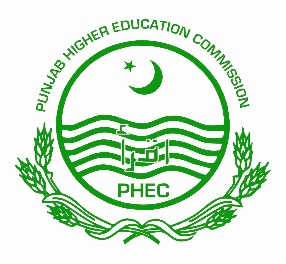 international research support FELLOWSHIP (IRSF)Please read the following statements carefully and answer in Yes or No only. It is mandatory to answer all the questions otherwise application will not be entertained.Document Checklist:(please attach the documents in the order mentioned below)Application set:Note: 	03 copies of the above application set must be submitted to PHEC. Each set has to be in proper binding. All annexures to the application sets are to be properly labelled (tagged). Applications which are not in proper binding and annexures according to the above list will not be entertained.UNDERTAKING BY THE APPLICANT (compulsory for all candidates)I Mr./Ms. ______________________ Son/Daughter of Mr .___________________certify that the statements made by me in this form are true, complete and correct to the best of my knowledge and belief. It is solemnly affirmed that I have read and understood the conditions of the award of this program advertised in the press and from the web page of PHEC and that the decision of PHEC would be final and binding.  I understand that the award will be withdrawn as well as recovery of full amount spent on me along with any penalty in connection with the award if any misrepresentation or omission is discovered even after completion of fellowship award under the 'International Research Support Fellowship'. I understand that PHEC reserves the right to postpone or cancel the scholarship at any stage without assigning any reason.Date: 	__________________		Applicant’s Signature___________________________Annexure-11Foreign University Acceptance Letter for IRSF by Foreign Supervisor(This form must be filled in and duly signed by Foreign Supervisor)Punjab higher education commission10th Floor, Arfa Software Technology Park, 346-B, Ferozepur Road, Lahore Passport Size Photograph hereDo you have a domicile from any district of the Punjab?YesNoAre you within the age limit of maximum 45 years on closing date of application?YesNoAre you enrolled in a PhD program of any public/private sector university chartered by the Govt. of Punjab and have completed coursework?YesNoHave you completed 1.5 years and are within 3.5 years duration of your PhD program?YesNoHave you passed the PhD Comprehensive Examination?YesNoIs your PhD synopsis/ research proposal approved by the Board of Advanced Studies and Research (BASR) or equivalent statutory body of the university?YesNoDo you have a valid acceptance letter from a foreign university/supervisor among QS top ranking 200 (General)?YesNoNote:    If your answer to all the above questions is yes, then please proceed to the next page and fill up the application as per instructions given at the end of the application form.In case your answer to any of the above questions is No, we regret that you are not eligible for this fellowship.Name: - ______________________________Signature: -____________________________CNIC Number: -_______________________ Date: - _______________________________Note:    If your answer to all the above questions is yes, then please proceed to the next page and fill up the application as per instructions given at the end of the application form.In case your answer to any of the above questions is No, we regret that you are not eligible for this fellowship.Name: - ______________________________Signature: -____________________________CNIC Number: -_______________________ Date: - _______________________________Note:    If your answer to all the above questions is yes, then please proceed to the next page and fill up the application as per instructions given at the end of the application form.In case your answer to any of the above questions is No, we regret that you are not eligible for this fellowship.Name: - ______________________________Signature: -____________________________CNIC Number: -_______________________ Date: - _______________________________Note:    If your answer to all the above questions is yes, then please proceed to the next page and fill up the application as per instructions given at the end of the application form.In case your answer to any of the above questions is No, we regret that you are not eligible for this fellowship.Name: - ______________________________Signature: -____________________________CNIC Number: -_______________________ Date: - _______________________________Application formAnnexure-1Foreign university acceptance letter(s), in order of preferenceAnnexure-2CV(s) of proposed foreign supervisor(s) (not more than 02 pages for each CV)Annexure-3BASR approval showing approved PhD research topic & synopsisAnnexure-4PhD thesis synopsis (complete)Annexure-5Local PhD supervisor recommendation letter on local university letter head endorsed by HOD and Dean of facultyAnnexure-6NOC and Study Leave from department/organisation (if employed)Annexure-7Copy of passportAnnexure-8Copy of domicileAnnexure-9Copies of academic documents including PhD comprehensive examination result, coursework transcript showing credit hours and grades obtained in each courseAnnexure-10Foreign Supervisor Acceptance on PHEC format(This form must be filled in and duly signed by Foreign Supervisor)Annexure-11PERSONAL INFORMATIONPERSONAL INFORMATIONPERSONAL INFORMATIONPERSONAL INFORMATIONPERSONAL INFORMATIONPERSONAL INFORMATIONPERSONAL INFORMATIONPERSONAL INFORMATIONPERSONAL INFORMATIONPERSONAL INFORMATIONPERSONAL INFORMATIONPERSONAL INFORMATIONPERSONAL INFORMATIONPERSONAL INFORMATIONPERSONAL INFORMATIONPERSONAL INFORMATIONPERSONAL INFORMATIONPERSONAL INFORMATIONPERSONAL INFORMATIONPERSONAL INFORMATIONPERSONAL INFORMATIONPERSONAL INFORMATIONPERSONAL INFORMATIONPERSONAL INFORMATIONPERSONAL INFORMATIONPERSONAL INFORMATIONPERSONAL INFORMATIONPERSONAL INFORMATIONPERSONAL INFORMATIONPERSONAL INFORMATIONPERSONAL INFORMATIONNameNameFather NameFather NameCNIC NoCNIC NoDate of birthDate of birthDate of birthDate of birthDate of birthDate of birthDate of birthDate of birthCNIC NoCNIC NoAge on closing date of applicationAge on closing date of applicationAge on closing date of applicationAge on closing date of applicationAge on closing date of applicationAge on closing date of applicationAge on closing date of applicationAge on closing date of applicationDomicile (Dist. & Province)Domicile (Dist. & Province)Gender (M/F)Gender (M/F)Gender (M/F)Gender (M/F)Gender (M/F)Gender (M/F)Gender (M/F)Gender (M/F)Current Address(to be used for correspondence)Current Address(to be used for correspondence)Permanent AddressPermanent AddressE-mailE-mailContact Nos:Contact Nos:Mobile: Mobile: Mobile: Mobile: Mobile: Mobile: Mobile: Mobile: Mobile: Mobile: Mobile: Mobile: Mobile: Mobile: Mobile: Mobile: Home: Home: Home: Home: Home: Home: Home: Home: Home: Home: Home: Home: Fax No: Fax No: Fax No: Fax No: Fax No: Fax No: Fax No: Fax No: Fax No: Fax No: Fax No: Fax No: Fax No: Fax No: Fax No: Fax No: Office: Office: Office: Office: Office: Office: Office: Office: Office: Office: Office: Office: ACADEMIC QUALIFICATIONSACADEMIC QUALIFICATIONSACADEMIC QUALIFICATIONSACADEMIC QUALIFICATIONSACADEMIC QUALIFICATIONSACADEMIC QUALIFICATIONSACADEMIC QUALIFICATIONSACADEMIC QUALIFICATIONSACADEMIC QUALIFICATIONSACADEMIC QUALIFICATIONSACADEMIC QUALIFICATIONSACADEMIC QUALIFICATIONSACADEMIC QUALIFICATIONSACADEMIC QUALIFICATIONSACADEMIC QUALIFICATIONSACADEMIC QUALIFICATIONSACADEMIC QUALIFICATIONSACADEMIC QUALIFICATIONSACADEMIC QUALIFICATIONSACADEMIC QUALIFICATIONSACADEMIC QUALIFICATIONSACADEMIC QUALIFICATIONSACADEMIC QUALIFICATIONSACADEMIC QUALIFICATIONSACADEMIC QUALIFICATIONSACADEMIC QUALIFICATIONSACADEMIC QUALIFICATIONSACADEMIC QUALIFICATIONSACADEMIC QUALIFICATIONSACADEMIC QUALIFICATIONSACADEMIC QUALIFICATIONSDegreeDegreeDegreeDegreeDegreeYearYearGrade/ DivisionGrade/ DivisionField/ SubjectField/ SubjectField/ SubjectField/ SubjectField/ SubjectField/ SubjectField/ SubjectField/ SubjectField/ SubjectField/ SubjectField/ SubjectField/ SubjectField/ SubjectBoard/ UniversityBoard/ UniversityBoard/ UniversityBoard/ UniversityBoard/ UniversityBoard/ UniversityBoard/ UniversityBoard/ UniversityBoard/ UniversityMatricMatricIntermediateIntermediateBachelorBachelorMastersMastersM. Phil M. Phil DOCTORAL PROGRAM INFORMATIONDOCTORAL PROGRAM INFORMATIONDOCTORAL PROGRAM INFORMATIONDOCTORAL PROGRAM INFORMATIONDOCTORAL PROGRAM INFORMATIONDOCTORAL PROGRAM INFORMATIONDOCTORAL PROGRAM INFORMATIONDOCTORAL PROGRAM INFORMATIONDOCTORAL PROGRAM INFORMATIONDOCTORAL PROGRAM INFORMATIONDOCTORAL PROGRAM INFORMATIONDOCTORAL PROGRAM INFORMATIONDOCTORAL PROGRAM INFORMATIONDOCTORAL PROGRAM INFORMATIONDOCTORAL PROGRAM INFORMATIONDOCTORAL PROGRAM INFORMATIONDOCTORAL PROGRAM INFORMATIONDOCTORAL PROGRAM INFORMATIONDOCTORAL PROGRAM INFORMATIONDOCTORAL PROGRAM INFORMATIONDOCTORAL PROGRAM INFORMATIONDOCTORAL PROGRAM INFORMATIONDOCTORAL PROGRAM INFORMATIONDOCTORAL PROGRAM INFORMATIONDOCTORAL PROGRAM INFORMATIONDOCTORAL PROGRAM INFORMATIONDOCTORAL PROGRAM INFORMATIONDOCTORAL PROGRAM INFORMATIONDOCTORAL PROGRAM INFORMATIONDOCTORAL PROGRAM INFORMATIONDOCTORAL PROGRAM INFORMATIONUniversity where enrolled for PhDUniversity where enrolled for PhDUniversity where enrolled for PhDUniversity where enrolled for PhDUniversity where enrolled for PhDUniversity where enrolled for PhDUniversity Dept/institute AddressUniversity Dept/institute AddressUniversity Dept/institute AddressUniversity Dept/institute AddressUniversity Dept/institute AddressUniversity Dept/institute AddressPhD Registration NoPhD Registration NoPhD Registration NoPhD Registration NoPhD Registration NoPhD Registration NoPhD Starting DatePhD Starting DatePhD Starting DatePhD Starting DatePhD Starting DatePhD Starting DatePhD Starting DatePhD Starting DatePhD Starting DatePhD Starting DatePhD Starting DatePhD Starting DatePhD Starting DatePhD Starting DatePhD Starting DateExpected PhD Completion dateExpected PhD Completion dateExpected PhD Completion dateExpected PhD Completion dateExpected PhD Completion dateExpected PhD Completion dateResearch topic & Synopsis approval date (by BASR/ DASR/ equivalent body)Research topic & Synopsis approval date (by BASR/ DASR/ equivalent body)Research topic & Synopsis approval date (by BASR/ DASR/ equivalent body)Research topic & Synopsis approval date (by BASR/ DASR/ equivalent body)Research topic & Synopsis approval date (by BASR/ DASR/ equivalent body)Research topic & Synopsis approval date (by BASR/ DASR/ equivalent body)Research topic & Synopsis approval date (by BASR/ DASR/ equivalent body)Research topic & Synopsis approval date (by BASR/ DASR/ equivalent body)Research topic & Synopsis approval date (by BASR/ DASR/ equivalent body)Research topic & Synopsis approval date (by BASR/ DASR/ equivalent body)Research topic & Synopsis approval date (by BASR/ DASR/ equivalent body)Research topic & Synopsis approval date (by BASR/ DASR/ equivalent body)Research topic & Synopsis approval date (by BASR/ DASR/ equivalent body)Research topic & Synopsis approval date (by BASR/ DASR/ equivalent body)Research topic & Synopsis approval date (by BASR/ DASR/ equivalent body)Major(e.g. chemistry)Major(e.g. chemistry)Major(e.g. chemistry)Major(e.g. chemistry)Major(e.g. chemistry)Major(e.g. chemistry)Field of study (e.g physical sciences)Field of study (e.g physical sciences)Field of study (e.g physical sciences)Field of study (e.g physical sciences)Field of study (e.g physical sciences)Field of study (e.g physical sciences)Field of study (e.g physical sciences)Field of study (e.g physical sciences)Field of study (e.g physical sciences)Field of study (e.g physical sciences)Field of study (e.g physical sciences)Field of study (e.g physical sciences)Field of study (e.g physical sciences)Field of study (e.g physical sciences)Field of study (e.g physical sciences)Approved Title of Approved PhD Synopsis/ProposalApproved Title of Approved PhD Synopsis/ProposalApproved Title of Approved PhD Synopsis/ProposalApproved Title of Approved PhD Synopsis/ProposalApproved Title of Approved PhD Synopsis/ProposalApproved Title of Approved PhD Synopsis/ProposalAre you already availing any PHEC/HEC scholarshipAre you already availing any PHEC/HEC scholarshipAre you already availing any PHEC/HEC scholarshipAre you already availing any PHEC/HEC scholarshipAre you already availing any PHEC/HEC scholarshipAre you already availing any PHEC/HEC scholarshipAre you already availing any PHEC/HEC scholarshipAre you already availing any PHEC/HEC scholarshipAre you already availing any PHEC/HEC scholarshipNoNoNoNoYesYesYesIf “Yes” provide following:If “Yes” provide following:If “Yes” provide following:If “Yes” provide following:If “Yes” provide following:If “Yes” provide following:If “Yes” provide following:If “Yes” provide following:If “Yes” provide following:If “Yes” provide following:If “Yes” provide following:If “Yes” provide following:If “Yes” provide following:Scholarship NameScholarship NameScholarship NameScholarship NameScholarship NameScholarship Name22.Occupational experience: (list positions held, beginning with the most recent employment, if any)Occupational experience: (list positions held, beginning with the most recent employment, if any)Occupational experience: (list positions held, beginning with the most recent employment, if any)Occupational experience: (list positions held, beginning with the most recent employment, if any)Occupational experience: (list positions held, beginning with the most recent employment, if any)Occupational experience: (list positions held, beginning with the most recent employment, if any)Occupational experience: (list positions held, beginning with the most recent employment, if any)Occupational experience: (list positions held, beginning with the most recent employment, if any)Occupational experience: (list positions held, beginning with the most recent employment, if any)Occupational experience: (list positions held, beginning with the most recent employment, if any)Occupational experience: (list positions held, beginning with the most recent employment, if any)Occupational experience: (list positions held, beginning with the most recent employment, if any)Occupational experience: (list positions held, beginning with the most recent employment, if any)Occupational experience: (list positions held, beginning with the most recent employment, if any)Occupational experience: (list positions held, beginning with the most recent employment, if any)Occupational experience: (list positions held, beginning with the most recent employment, if any)Occupational experience: (list positions held, beginning with the most recent employment, if any)Occupational experience: (list positions held, beginning with the most recent employment, if any)Occupational experience: (list positions held, beginning with the most recent employment, if any)Occupational experience: (list positions held, beginning with the most recent employment, if any)Occupational experience: (list positions held, beginning with the most recent employment, if any)Occupational experience: (list positions held, beginning with the most recent employment, if any)Occupational experience: (list positions held, beginning with the most recent employment, if any)Occupational experience: (list positions held, beginning with the most recent employment, if any)Occupational experience: (list positions held, beginning with the most recent employment, if any)Occupational experience: (list positions held, beginning with the most recent employment, if any)Occupational experience: (list positions held, beginning with the most recent employment, if any)Occupational experience: (list positions held, beginning with the most recent employment, if any)Occupational experience: (list positions held, beginning with the most recent employment, if any)Occupational experience: (list positions held, beginning with the most recent employment, if any)Name and address of employerName and address of employerName and address of employerName and address of employerName and address of employerName and address of employerTitle/ Type of workTitle/ Type of workTitle/ Type of workTitle/ Type of workTitle/ Type of workTitle/ Type of workTitle/ Type of workTitle/ Type of workTitle/ Type of workTitle/ Type of workTitle/ Type of workTitle/ Type of workTitle/ Type of workTitle/ Type of workTitle/ Type of workDurationDurationDurationDurationDurationDurationDurationDurationDurationDurationName and address of employerName and address of employerName and address of employerName and address of employerName and address of employerName and address of employerTitle/ Type of workTitle/ Type of workTitle/ Type of workTitle/ Type of workTitle/ Type of workTitle/ Type of workTitle/ Type of workTitle/ Type of workTitle/ Type of workTitle/ Type of workTitle/ Type of workTitle/ Type of workTitle/ Type of workTitle/ Type of workTitle/ Type of workFromFromFromFromFromFromFromFromToTo23.Research Articles published in HEC recognised Local Journals (attach extra sheet with details mentioned in the same pattern or insert extra rows below this table; if required):Research Articles published in HEC recognised Local Journals (attach extra sheet with details mentioned in the same pattern or insert extra rows below this table; if required):Research Articles published in HEC recognised Local Journals (attach extra sheet with details mentioned in the same pattern or insert extra rows below this table; if required):Research Articles published in HEC recognised Local Journals (attach extra sheet with details mentioned in the same pattern or insert extra rows below this table; if required):Research Articles published in HEC recognised Local Journals (attach extra sheet with details mentioned in the same pattern or insert extra rows below this table; if required):Research Articles published in HEC recognised Local Journals (attach extra sheet with details mentioned in the same pattern or insert extra rows below this table; if required):Research Articles published in HEC recognised Local Journals (attach extra sheet with details mentioned in the same pattern or insert extra rows below this table; if required):Research Articles published in HEC recognised Local Journals (attach extra sheet with details mentioned in the same pattern or insert extra rows below this table; if required):Research Articles published in HEC recognised Local Journals (attach extra sheet with details mentioned in the same pattern or insert extra rows below this table; if required):Research Articles published in HEC recognised Local Journals (attach extra sheet with details mentioned in the same pattern or insert extra rows below this table; if required):Research Articles published in HEC recognised Local Journals (attach extra sheet with details mentioned in the same pattern or insert extra rows below this table; if required):Research Articles published in HEC recognised Local Journals (attach extra sheet with details mentioned in the same pattern or insert extra rows below this table; if required):Research Articles published in HEC recognised Local Journals (attach extra sheet with details mentioned in the same pattern or insert extra rows below this table; if required):Research Articles published in HEC recognised Local Journals (attach extra sheet with details mentioned in the same pattern or insert extra rows below this table; if required):Research Articles published in HEC recognised Local Journals (attach extra sheet with details mentioned in the same pattern or insert extra rows below this table; if required):Research Articles published in HEC recognised Local Journals (attach extra sheet with details mentioned in the same pattern or insert extra rows below this table; if required):Research Articles published in HEC recognised Local Journals (attach extra sheet with details mentioned in the same pattern or insert extra rows below this table; if required):Research Articles published in HEC recognised Local Journals (attach extra sheet with details mentioned in the same pattern or insert extra rows below this table; if required):Research Articles published in HEC recognised Local Journals (attach extra sheet with details mentioned in the same pattern or insert extra rows below this table; if required):Research Articles published in HEC recognised Local Journals (attach extra sheet with details mentioned in the same pattern or insert extra rows below this table; if required):Research Articles published in HEC recognised Local Journals (attach extra sheet with details mentioned in the same pattern or insert extra rows below this table; if required):Research Articles published in HEC recognised Local Journals (attach extra sheet with details mentioned in the same pattern or insert extra rows below this table; if required):Research Articles published in HEC recognised Local Journals (attach extra sheet with details mentioned in the same pattern or insert extra rows below this table; if required):Research Articles published in HEC recognised Local Journals (attach extra sheet with details mentioned in the same pattern or insert extra rows below this table; if required):Research Articles published in HEC recognised Local Journals (attach extra sheet with details mentioned in the same pattern or insert extra rows below this table; if required):Research Articles published in HEC recognised Local Journals (attach extra sheet with details mentioned in the same pattern or insert extra rows below this table; if required):Research Articles published in HEC recognised Local Journals (attach extra sheet with details mentioned in the same pattern or insert extra rows below this table; if required):Research Articles published in HEC recognised Local Journals (attach extra sheet with details mentioned in the same pattern or insert extra rows below this table; if required):Research Articles published in HEC recognised Local Journals (attach extra sheet with details mentioned in the same pattern or insert extra rows below this table; if required):Research Articles published in HEC recognised Local Journals (attach extra sheet with details mentioned in the same pattern or insert extra rows below this table; if required):S.NTitle of PaperTitle of PaperTitle of PaperTitle of PaperTitle of PaperTitle of PaperFull Name of JournalFull Name of JournalFull Name of JournalFull Name of JournalFull Name of JournalFull Name of JournalFull Name of JournalFull Name of JournalCategory (w,x,y,z)Category (w,x,y,z)Category (w,x,y,z)Category (w,x,y,z)Category (w,x,y,z)Category (w,x,y,z)Category (w,x,y,z)Category (w,x,y,z)Date of PublicationDate of PublicationDate of PublicationDate of PublicationDate of PublicationDate of PublicationDate of PublicationDate of Publication24.Research Articles published in HEC recognised International Journals (attach extra sheet with details mentioned in the same pattern or insert extra rows below this table; if required):Research Articles published in HEC recognised International Journals (attach extra sheet with details mentioned in the same pattern or insert extra rows below this table; if required):Research Articles published in HEC recognised International Journals (attach extra sheet with details mentioned in the same pattern or insert extra rows below this table; if required):Research Articles published in HEC recognised International Journals (attach extra sheet with details mentioned in the same pattern or insert extra rows below this table; if required):Research Articles published in HEC recognised International Journals (attach extra sheet with details mentioned in the same pattern or insert extra rows below this table; if required):Research Articles published in HEC recognised International Journals (attach extra sheet with details mentioned in the same pattern or insert extra rows below this table; if required):Research Articles published in HEC recognised International Journals (attach extra sheet with details mentioned in the same pattern or insert extra rows below this table; if required):Research Articles published in HEC recognised International Journals (attach extra sheet with details mentioned in the same pattern or insert extra rows below this table; if required):Research Articles published in HEC recognised International Journals (attach extra sheet with details mentioned in the same pattern or insert extra rows below this table; if required):Research Articles published in HEC recognised International Journals (attach extra sheet with details mentioned in the same pattern or insert extra rows below this table; if required):Research Articles published in HEC recognised International Journals (attach extra sheet with details mentioned in the same pattern or insert extra rows below this table; if required):Research Articles published in HEC recognised International Journals (attach extra sheet with details mentioned in the same pattern or insert extra rows below this table; if required):Research Articles published in HEC recognised International Journals (attach extra sheet with details mentioned in the same pattern or insert extra rows below this table; if required):Research Articles published in HEC recognised International Journals (attach extra sheet with details mentioned in the same pattern or insert extra rows below this table; if required):Research Articles published in HEC recognised International Journals (attach extra sheet with details mentioned in the same pattern or insert extra rows below this table; if required):Research Articles published in HEC recognised International Journals (attach extra sheet with details mentioned in the same pattern or insert extra rows below this table; if required):Research Articles published in HEC recognised International Journals (attach extra sheet with details mentioned in the same pattern or insert extra rows below this table; if required):Research Articles published in HEC recognised International Journals (attach extra sheet with details mentioned in the same pattern or insert extra rows below this table; if required):Research Articles published in HEC recognised International Journals (attach extra sheet with details mentioned in the same pattern or insert extra rows below this table; if required):Research Articles published in HEC recognised International Journals (attach extra sheet with details mentioned in the same pattern or insert extra rows below this table; if required):Research Articles published in HEC recognised International Journals (attach extra sheet with details mentioned in the same pattern or insert extra rows below this table; if required):Research Articles published in HEC recognised International Journals (attach extra sheet with details mentioned in the same pattern or insert extra rows below this table; if required):Research Articles published in HEC recognised International Journals (attach extra sheet with details mentioned in the same pattern or insert extra rows below this table; if required):Research Articles published in HEC recognised International Journals (attach extra sheet with details mentioned in the same pattern or insert extra rows below this table; if required):Research Articles published in HEC recognised International Journals (attach extra sheet with details mentioned in the same pattern or insert extra rows below this table; if required):Research Articles published in HEC recognised International Journals (attach extra sheet with details mentioned in the same pattern or insert extra rows below this table; if required):Research Articles published in HEC recognised International Journals (attach extra sheet with details mentioned in the same pattern or insert extra rows below this table; if required):Research Articles published in HEC recognised International Journals (attach extra sheet with details mentioned in the same pattern or insert extra rows below this table; if required):Research Articles published in HEC recognised International Journals (attach extra sheet with details mentioned in the same pattern or insert extra rows below this table; if required):Research Articles published in HEC recognised International Journals (attach extra sheet with details mentioned in the same pattern or insert extra rows below this table; if required):S.NTitle of PaperTitle of PaperTitle of PaperTitle of PaperTitle of PaperTitle of PaperFull Name of JournalFull Name of JournalFull Name of JournalFull Name of JournalFull Name of JournalFull Name of JournalFull Name of JournalFull Name of JournalImpact FactorImpact FactorImpact FactorImpact FactorImpact FactorImpact FactorImpact FactorImpact FactorDate of PublicationDate of PublicationDate of PublicationDate of PublicationDate of PublicationDate of PublicationDate of PublicationDate of PublicationLocal PhD Supervisor’s DetailsLocal PhD Supervisor’s DetailsLocal PhD Supervisor’s DetailsLocal PhD Supervisor’s DetailsLocal PhD Supervisor’s DetailsLocal PhD Supervisor’s DetailsLocal PhD Supervisor’s DetailsLocal PhD Supervisor’s DetailsLocal PhD Supervisor’s DetailsLocal PhD Supervisor’s DetailsLocal PhD Supervisor’s DetailsLocal PhD Supervisor’s DetailsLocal PhD Supervisor’s DetailsLocal PhD Supervisor’s DetailsLocal PhD Supervisor’s DetailsLocal PhD Supervisor’s DetailsLocal PhD Supervisor’s DetailsLocal PhD Supervisor’s DetailsLocal PhD Supervisor’s DetailsLocal PhD Supervisor’s DetailsLocal PhD Supervisor’s DetailsLocal PhD Supervisor’s DetailsLocal PhD Supervisor’s DetailsLocal PhD Supervisor’s DetailsLocal PhD Supervisor’s DetailsLocal PhD Supervisor’s DetailsLocal PhD Supervisor’s DetailsLocal PhD Supervisor’s DetailsLocal PhD Supervisor’s DetailsLocal PhD Supervisor’s DetailsLocal PhD Supervisor’s DetailsSupervisor’s nameSupervisor’s nameSupervisor’s nameSupervisor’s nameSupervisor’s nameSupervisor’s nameSupervisor’s Phone NoSupervisor’s Phone NoSupervisor’s Phone NoSupervisor’s Phone NoSupervisor’s Phone NoSupervisor’s Phone NoSupervisor’s e-mail Supervisor’s e-mail Supervisor’s e-mail Supervisor’s e-mail Supervisor’s e-mail Supervisor’s e-mail Supervisor’s e-mail Supervisor’s e-mail Supervisor’s e-mail Institute/DeptInstitute/DeptInstitute/DeptInstitute/DeptInstitute/DeptInstitute/DeptUniversityUniversityUniversityUniversityUniversityUniversityAddressAddressAddressAddressAddressAddressRESEARCH DETAILS OF PHDRESEARCH DETAILS OF PHDRESEARCH DETAILS OF PHDRESEARCH DETAILS OF PHDRESEARCH DETAILS OF PHDRESEARCH DETAILS OF PHDRESEARCH DETAILS OF PHDRESEARCH DETAILS OF PHDRESEARCH DETAILS OF PHDRESEARCH DETAILS OF PHDRESEARCH DETAILS OF PHDRESEARCH DETAILS OF PHDRESEARCH DETAILS OF PHDRESEARCH DETAILS OF PHDRESEARCH DETAILS OF PHDRESEARCH DETAILS OF PHDRESEARCH DETAILS OF PHDRESEARCH DETAILS OF PHDRESEARCH DETAILS OF PHDRESEARCH DETAILS OF PHDRESEARCH DETAILS OF PHDRESEARCH DETAILS OF PHDRESEARCH DETAILS OF PHDRESEARCH DETAILS OF PHDRESEARCH DETAILS OF PHDRESEARCH DETAILS OF PHDRESEARCH DETAILS OF PHDRESEARCH DETAILS OF PHDRESEARCH DETAILS OF PHDRESEARCH DETAILS OF PHDRESEARCH DETAILS OF PHDProvide details on research conducted in Pakistan so far (200-250 words)Provide details on research conducted in Pakistan so far (200-250 words)Provide details on research conducted in Pakistan so far (200-250 words)Provide details on research conducted in Pakistan so far (200-250 words)Provide details on research conducted in Pakistan so far (200-250 words)Provide details on research conducted in Pakistan so far (200-250 words)Provide details on research conducted in Pakistan so far (200-250 words)Provide details on research conducted in Pakistan so far (200-250 words)Provide details on research conducted in Pakistan so far (200-250 words)Provide details on research conducted in Pakistan so far (200-250 words)Provide details on research conducted in Pakistan so far (200-250 words)Provide details on research conducted in Pakistan so far (200-250 words)Provide details on research conducted in Pakistan so far (200-250 words)Provide details on research conducted in Pakistan so far (200-250 words)Provide details on research conducted in Pakistan so far (200-250 words)Provide details on research conducted in Pakistan so far (200-250 words)Provide details on research conducted in Pakistan so far (200-250 words)Provide details on research conducted in Pakistan so far (200-250 words)Provide details on research conducted in Pakistan so far (200-250 words)Provide details on research conducted in Pakistan so far (200-250 words)Provide details on research conducted in Pakistan so far (200-250 words)Provide details on research conducted in Pakistan so far (200-250 words)Provide details on research conducted in Pakistan so far (200-250 words)Provide details on research conducted in Pakistan so far (200-250 words)Provide details on research conducted in Pakistan so far (200-250 words)Provide details on research conducted in Pakistan so far (200-250 words)Provide details on research conducted in Pakistan so far (200-250 words)Provide details on research conducted in Pakistan so far (200-250 words)Provide details on research conducted in Pakistan so far (200-250 words)Provide details on research conducted in Pakistan so far (200-250 words)Objective of proposed visit to foreign university/institute under IRSF (200-300 words)(Describe the overall and specific objectives for the proposed visit under IRSF, which should be clear, measurable, realistic and achievable within the duration of the award. Objectives should be consistent with the PhD research as outlined in the Proposal / Synopsis)Objective of proposed visit to foreign university/institute under IRSF (200-300 words)(Describe the overall and specific objectives for the proposed visit under IRSF, which should be clear, measurable, realistic and achievable within the duration of the award. Objectives should be consistent with the PhD research as outlined in the Proposal / Synopsis)Objective of proposed visit to foreign university/institute under IRSF (200-300 words)(Describe the overall and specific objectives for the proposed visit under IRSF, which should be clear, measurable, realistic and achievable within the duration of the award. Objectives should be consistent with the PhD research as outlined in the Proposal / Synopsis)Objective of proposed visit to foreign university/institute under IRSF (200-300 words)(Describe the overall and specific objectives for the proposed visit under IRSF, which should be clear, measurable, realistic and achievable within the duration of the award. Objectives should be consistent with the PhD research as outlined in the Proposal / Synopsis)Objective of proposed visit to foreign university/institute under IRSF (200-300 words)(Describe the overall and specific objectives for the proposed visit under IRSF, which should be clear, measurable, realistic and achievable within the duration of the award. Objectives should be consistent with the PhD research as outlined in the Proposal / Synopsis)Objective of proposed visit to foreign university/institute under IRSF (200-300 words)(Describe the overall and specific objectives for the proposed visit under IRSF, which should be clear, measurable, realistic and achievable within the duration of the award. Objectives should be consistent with the PhD research as outlined in the Proposal / Synopsis)Objective of proposed visit to foreign university/institute under IRSF (200-300 words)(Describe the overall and specific objectives for the proposed visit under IRSF, which should be clear, measurable, realistic and achievable within the duration of the award. Objectives should be consistent with the PhD research as outlined in the Proposal / Synopsis)Objective of proposed visit to foreign university/institute under IRSF (200-300 words)(Describe the overall and specific objectives for the proposed visit under IRSF, which should be clear, measurable, realistic and achievable within the duration of the award. Objectives should be consistent with the PhD research as outlined in the Proposal / Synopsis)Objective of proposed visit to foreign university/institute under IRSF (200-300 words)(Describe the overall and specific objectives for the proposed visit under IRSF, which should be clear, measurable, realistic and achievable within the duration of the award. Objectives should be consistent with the PhD research as outlined in the Proposal / Synopsis)Objective of proposed visit to foreign university/institute under IRSF (200-300 words)(Describe the overall and specific objectives for the proposed visit under IRSF, which should be clear, measurable, realistic and achievable within the duration of the award. Objectives should be consistent with the PhD research as outlined in the Proposal / Synopsis)Objective of proposed visit to foreign university/institute under IRSF (200-300 words)(Describe the overall and specific objectives for the proposed visit under IRSF, which should be clear, measurable, realistic and achievable within the duration of the award. Objectives should be consistent with the PhD research as outlined in the Proposal / Synopsis)Objective of proposed visit to foreign university/institute under IRSF (200-300 words)(Describe the overall and specific objectives for the proposed visit under IRSF, which should be clear, measurable, realistic and achievable within the duration of the award. Objectives should be consistent with the PhD research as outlined in the Proposal / Synopsis)Objective of proposed visit to foreign university/institute under IRSF (200-300 words)(Describe the overall and specific objectives for the proposed visit under IRSF, which should be clear, measurable, realistic and achievable within the duration of the award. Objectives should be consistent with the PhD research as outlined in the Proposal / Synopsis)Objective of proposed visit to foreign university/institute under IRSF (200-300 words)(Describe the overall and specific objectives for the proposed visit under IRSF, which should be clear, measurable, realistic and achievable within the duration of the award. Objectives should be consistent with the PhD research as outlined in the Proposal / Synopsis)Objective of proposed visit to foreign university/institute under IRSF (200-300 words)(Describe the overall and specific objectives for the proposed visit under IRSF, which should be clear, measurable, realistic and achievable within the duration of the award. Objectives should be consistent with the PhD research as outlined in the Proposal / Synopsis)Objective of proposed visit to foreign university/institute under IRSF (200-300 words)(Describe the overall and specific objectives for the proposed visit under IRSF, which should be clear, measurable, realistic and achievable within the duration of the award. Objectives should be consistent with the PhD research as outlined in the Proposal / Synopsis)Objective of proposed visit to foreign university/institute under IRSF (200-300 words)(Describe the overall and specific objectives for the proposed visit under IRSF, which should be clear, measurable, realistic and achievable within the duration of the award. Objectives should be consistent with the PhD research as outlined in the Proposal / Synopsis)Objective of proposed visit to foreign university/institute under IRSF (200-300 words)(Describe the overall and specific objectives for the proposed visit under IRSF, which should be clear, measurable, realistic and achievable within the duration of the award. Objectives should be consistent with the PhD research as outlined in the Proposal / Synopsis)Objective of proposed visit to foreign university/institute under IRSF (200-300 words)(Describe the overall and specific objectives for the proposed visit under IRSF, which should be clear, measurable, realistic and achievable within the duration of the award. Objectives should be consistent with the PhD research as outlined in the Proposal / Synopsis)Objective of proposed visit to foreign university/institute under IRSF (200-300 words)(Describe the overall and specific objectives for the proposed visit under IRSF, which should be clear, measurable, realistic and achievable within the duration of the award. Objectives should be consistent with the PhD research as outlined in the Proposal / Synopsis)Objective of proposed visit to foreign university/institute under IRSF (200-300 words)(Describe the overall and specific objectives for the proposed visit under IRSF, which should be clear, measurable, realistic and achievable within the duration of the award. Objectives should be consistent with the PhD research as outlined in the Proposal / Synopsis)Objective of proposed visit to foreign university/institute under IRSF (200-300 words)(Describe the overall and specific objectives for the proposed visit under IRSF, which should be clear, measurable, realistic and achievable within the duration of the award. Objectives should be consistent with the PhD research as outlined in the Proposal / Synopsis)Objective of proposed visit to foreign university/institute under IRSF (200-300 words)(Describe the overall and specific objectives for the proposed visit under IRSF, which should be clear, measurable, realistic and achievable within the duration of the award. Objectives should be consistent with the PhD research as outlined in the Proposal / Synopsis)Objective of proposed visit to foreign university/institute under IRSF (200-300 words)(Describe the overall and specific objectives for the proposed visit under IRSF, which should be clear, measurable, realistic and achievable within the duration of the award. Objectives should be consistent with the PhD research as outlined in the Proposal / Synopsis)Objective of proposed visit to foreign university/institute under IRSF (200-300 words)(Describe the overall and specific objectives for the proposed visit under IRSF, which should be clear, measurable, realistic and achievable within the duration of the award. Objectives should be consistent with the PhD research as outlined in the Proposal / Synopsis)Objective of proposed visit to foreign university/institute under IRSF (200-300 words)(Describe the overall and specific objectives for the proposed visit under IRSF, which should be clear, measurable, realistic and achievable within the duration of the award. Objectives should be consistent with the PhD research as outlined in the Proposal / Synopsis)Objective of proposed visit to foreign university/institute under IRSF (200-300 words)(Describe the overall and specific objectives for the proposed visit under IRSF, which should be clear, measurable, realistic and achievable within the duration of the award. Objectives should be consistent with the PhD research as outlined in the Proposal / Synopsis)Objective of proposed visit to foreign university/institute under IRSF (200-300 words)(Describe the overall and specific objectives for the proposed visit under IRSF, which should be clear, measurable, realistic and achievable within the duration of the award. Objectives should be consistent with the PhD research as outlined in the Proposal / Synopsis)Objective of proposed visit to foreign university/institute under IRSF (200-300 words)(Describe the overall and specific objectives for the proposed visit under IRSF, which should be clear, measurable, realistic and achievable within the duration of the award. Objectives should be consistent with the PhD research as outlined in the Proposal / Synopsis)Objective of proposed visit to foreign university/institute under IRSF (200-300 words)(Describe the overall and specific objectives for the proposed visit under IRSF, which should be clear, measurable, realistic and achievable within the duration of the award. Objectives should be consistent with the PhD research as outlined in the Proposal / Synopsis)Work plan for 6 months under IRSF (200-300 words)Please provide the following: A brief description of the overall structure of the work plan; Detailed description of each task; Deliverables at the end of each taskTiming (Weekly / Monthly) of the tasks and their components (Gantt chart or similar)Work plan for 6 months under IRSF (200-300 words)Please provide the following: A brief description of the overall structure of the work plan; Detailed description of each task; Deliverables at the end of each taskTiming (Weekly / Monthly) of the tasks and their components (Gantt chart or similar)Work plan for 6 months under IRSF (200-300 words)Please provide the following: A brief description of the overall structure of the work plan; Detailed description of each task; Deliverables at the end of each taskTiming (Weekly / Monthly) of the tasks and their components (Gantt chart or similar)Work plan for 6 months under IRSF (200-300 words)Please provide the following: A brief description of the overall structure of the work plan; Detailed description of each task; Deliverables at the end of each taskTiming (Weekly / Monthly) of the tasks and their components (Gantt chart or similar)Work plan for 6 months under IRSF (200-300 words)Please provide the following: A brief description of the overall structure of the work plan; Detailed description of each task; Deliverables at the end of each taskTiming (Weekly / Monthly) of the tasks and their components (Gantt chart or similar)Work plan for 6 months under IRSF (200-300 words)Please provide the following: A brief description of the overall structure of the work plan; Detailed description of each task; Deliverables at the end of each taskTiming (Weekly / Monthly) of the tasks and their components (Gantt chart or similar)Work plan for 6 months under IRSF (200-300 words)Please provide the following: A brief description of the overall structure of the work plan; Detailed description of each task; Deliverables at the end of each taskTiming (Weekly / Monthly) of the tasks and their components (Gantt chart or similar)Work plan for 6 months under IRSF (200-300 words)Please provide the following: A brief description of the overall structure of the work plan; Detailed description of each task; Deliverables at the end of each taskTiming (Weekly / Monthly) of the tasks and their components (Gantt chart or similar)Work plan for 6 months under IRSF (200-300 words)Please provide the following: A brief description of the overall structure of the work plan; Detailed description of each task; Deliverables at the end of each taskTiming (Weekly / Monthly) of the tasks and their components (Gantt chart or similar)Work plan for 6 months under IRSF (200-300 words)Please provide the following: A brief description of the overall structure of the work plan; Detailed description of each task; Deliverables at the end of each taskTiming (Weekly / Monthly) of the tasks and their components (Gantt chart or similar)Work plan for 6 months under IRSF (200-300 words)Please provide the following: A brief description of the overall structure of the work plan; Detailed description of each task; Deliverables at the end of each taskTiming (Weekly / Monthly) of the tasks and their components (Gantt chart or similar)Work plan for 6 months under IRSF (200-300 words)Please provide the following: A brief description of the overall structure of the work plan; Detailed description of each task; Deliverables at the end of each taskTiming (Weekly / Monthly) of the tasks and their components (Gantt chart or similar)Work plan for 6 months under IRSF (200-300 words)Please provide the following: A brief description of the overall structure of the work plan; Detailed description of each task; Deliverables at the end of each taskTiming (Weekly / Monthly) of the tasks and their components (Gantt chart or similar)Work plan for 6 months under IRSF (200-300 words)Please provide the following: A brief description of the overall structure of the work plan; Detailed description of each task; Deliverables at the end of each taskTiming (Weekly / Monthly) of the tasks and their components (Gantt chart or similar)Work plan for 6 months under IRSF (200-300 words)Please provide the following: A brief description of the overall structure of the work plan; Detailed description of each task; Deliverables at the end of each taskTiming (Weekly / Monthly) of the tasks and their components (Gantt chart or similar)Work plan for 6 months under IRSF (200-300 words)Please provide the following: A brief description of the overall structure of the work plan; Detailed description of each task; Deliverables at the end of each taskTiming (Weekly / Monthly) of the tasks and their components (Gantt chart or similar)Work plan for 6 months under IRSF (200-300 words)Please provide the following: A brief description of the overall structure of the work plan; Detailed description of each task; Deliverables at the end of each taskTiming (Weekly / Monthly) of the tasks and their components (Gantt chart or similar)Work plan for 6 months under IRSF (200-300 words)Please provide the following: A brief description of the overall structure of the work plan; Detailed description of each task; Deliverables at the end of each taskTiming (Weekly / Monthly) of the tasks and their components (Gantt chart or similar)Work plan for 6 months under IRSF (200-300 words)Please provide the following: A brief description of the overall structure of the work plan; Detailed description of each task; Deliverables at the end of each taskTiming (Weekly / Monthly) of the tasks and their components (Gantt chart or similar)Work plan for 6 months under IRSF (200-300 words)Please provide the following: A brief description of the overall structure of the work plan; Detailed description of each task; Deliverables at the end of each taskTiming (Weekly / Monthly) of the tasks and their components (Gantt chart or similar)Work plan for 6 months under IRSF (200-300 words)Please provide the following: A brief description of the overall structure of the work plan; Detailed description of each task; Deliverables at the end of each taskTiming (Weekly / Monthly) of the tasks and their components (Gantt chart or similar)Work plan for 6 months under IRSF (200-300 words)Please provide the following: A brief description of the overall structure of the work plan; Detailed description of each task; Deliverables at the end of each taskTiming (Weekly / Monthly) of the tasks and their components (Gantt chart or similar)Work plan for 6 months under IRSF (200-300 words)Please provide the following: A brief description of the overall structure of the work plan; Detailed description of each task; Deliverables at the end of each taskTiming (Weekly / Monthly) of the tasks and their components (Gantt chart or similar)Work plan for 6 months under IRSF (200-300 words)Please provide the following: A brief description of the overall structure of the work plan; Detailed description of each task; Deliverables at the end of each taskTiming (Weekly / Monthly) of the tasks and their components (Gantt chart or similar)Work plan for 6 months under IRSF (200-300 words)Please provide the following: A brief description of the overall structure of the work plan; Detailed description of each task; Deliverables at the end of each taskTiming (Weekly / Monthly) of the tasks and their components (Gantt chart or similar)Work plan for 6 months under IRSF (200-300 words)Please provide the following: A brief description of the overall structure of the work plan; Detailed description of each task; Deliverables at the end of each taskTiming (Weekly / Monthly) of the tasks and their components (Gantt chart or similar)Work plan for 6 months under IRSF (200-300 words)Please provide the following: A brief description of the overall structure of the work plan; Detailed description of each task; Deliverables at the end of each taskTiming (Weekly / Monthly) of the tasks and their components (Gantt chart or similar)Work plan for 6 months under IRSF (200-300 words)Please provide the following: A brief description of the overall structure of the work plan; Detailed description of each task; Deliverables at the end of each taskTiming (Weekly / Monthly) of the tasks and their components (Gantt chart or similar)Work plan for 6 months under IRSF (200-300 words)Please provide the following: A brief description of the overall structure of the work plan; Detailed description of each task; Deliverables at the end of each taskTiming (Weekly / Monthly) of the tasks and their components (Gantt chart or similar)Work plan for 6 months under IRSF (200-300 words)Please provide the following: A brief description of the overall structure of the work plan; Detailed description of each task; Deliverables at the end of each taskTiming (Weekly / Monthly) of the tasks and their components (Gantt chart or similar)Which experiment or specific work you want to carry out abroad under IRSF?(Please give only the experiments/studies/technical help for interpreting data and modeling etc. (point wise 1,2,3 etc.) to be carried out in the foreign university without any introduction etc.)Which experiment or specific work you want to carry out abroad under IRSF?(Please give only the experiments/studies/technical help for interpreting data and modeling etc. (point wise 1,2,3 etc.) to be carried out in the foreign university without any introduction etc.)Which experiment or specific work you want to carry out abroad under IRSF?(Please give only the experiments/studies/technical help for interpreting data and modeling etc. (point wise 1,2,3 etc.) to be carried out in the foreign university without any introduction etc.)Which experiment or specific work you want to carry out abroad under IRSF?(Please give only the experiments/studies/technical help for interpreting data and modeling etc. (point wise 1,2,3 etc.) to be carried out in the foreign university without any introduction etc.)Which experiment or specific work you want to carry out abroad under IRSF?(Please give only the experiments/studies/technical help for interpreting data and modeling etc. (point wise 1,2,3 etc.) to be carried out in the foreign university without any introduction etc.)Which experiment or specific work you want to carry out abroad under IRSF?(Please give only the experiments/studies/technical help for interpreting data and modeling etc. (point wise 1,2,3 etc.) to be carried out in the foreign university without any introduction etc.)Which experiment or specific work you want to carry out abroad under IRSF?(Please give only the experiments/studies/technical help for interpreting data and modeling etc. (point wise 1,2,3 etc.) to be carried out in the foreign university without any introduction etc.)Which experiment or specific work you want to carry out abroad under IRSF?(Please give only the experiments/studies/technical help for interpreting data and modeling etc. (point wise 1,2,3 etc.) to be carried out in the foreign university without any introduction etc.)Which experiment or specific work you want to carry out abroad under IRSF?(Please give only the experiments/studies/technical help for interpreting data and modeling etc. (point wise 1,2,3 etc.) to be carried out in the foreign university without any introduction etc.)Which experiment or specific work you want to carry out abroad under IRSF?(Please give only the experiments/studies/technical help for interpreting data and modeling etc. (point wise 1,2,3 etc.) to be carried out in the foreign university without any introduction etc.)Which experiment or specific work you want to carry out abroad under IRSF?(Please give only the experiments/studies/technical help for interpreting data and modeling etc. (point wise 1,2,3 etc.) to be carried out in the foreign university without any introduction etc.)Which experiment or specific work you want to carry out abroad under IRSF?(Please give only the experiments/studies/technical help for interpreting data and modeling etc. (point wise 1,2,3 etc.) to be carried out in the foreign university without any introduction etc.)Which experiment or specific work you want to carry out abroad under IRSF?(Please give only the experiments/studies/technical help for interpreting data and modeling etc. (point wise 1,2,3 etc.) to be carried out in the foreign university without any introduction etc.)Which experiment or specific work you want to carry out abroad under IRSF?(Please give only the experiments/studies/technical help for interpreting data and modeling etc. (point wise 1,2,3 etc.) to be carried out in the foreign university without any introduction etc.)Which experiment or specific work you want to carry out abroad under IRSF?(Please give only the experiments/studies/technical help for interpreting data and modeling etc. (point wise 1,2,3 etc.) to be carried out in the foreign university without any introduction etc.)Which experiment or specific work you want to carry out abroad under IRSF?(Please give only the experiments/studies/technical help for interpreting data and modeling etc. (point wise 1,2,3 etc.) to be carried out in the foreign university without any introduction etc.)Which experiment or specific work you want to carry out abroad under IRSF?(Please give only the experiments/studies/technical help for interpreting data and modeling etc. (point wise 1,2,3 etc.) to be carried out in the foreign university without any introduction etc.)Which experiment or specific work you want to carry out abroad under IRSF?(Please give only the experiments/studies/technical help for interpreting data and modeling etc. (point wise 1,2,3 etc.) to be carried out in the foreign university without any introduction etc.)Which experiment or specific work you want to carry out abroad under IRSF?(Please give only the experiments/studies/technical help for interpreting data and modeling etc. (point wise 1,2,3 etc.) to be carried out in the foreign university without any introduction etc.)Which experiment or specific work you want to carry out abroad under IRSF?(Please give only the experiments/studies/technical help for interpreting data and modeling etc. (point wise 1,2,3 etc.) to be carried out in the foreign university without any introduction etc.)Which experiment or specific work you want to carry out abroad under IRSF?(Please give only the experiments/studies/technical help for interpreting data and modeling etc. (point wise 1,2,3 etc.) to be carried out in the foreign university without any introduction etc.)Which experiment or specific work you want to carry out abroad under IRSF?(Please give only the experiments/studies/technical help for interpreting data and modeling etc. (point wise 1,2,3 etc.) to be carried out in the foreign university without any introduction etc.)Which experiment or specific work you want to carry out abroad under IRSF?(Please give only the experiments/studies/technical help for interpreting data and modeling etc. (point wise 1,2,3 etc.) to be carried out in the foreign university without any introduction etc.)Which experiment or specific work you want to carry out abroad under IRSF?(Please give only the experiments/studies/technical help for interpreting data and modeling etc. (point wise 1,2,3 etc.) to be carried out in the foreign university without any introduction etc.)Which experiment or specific work you want to carry out abroad under IRSF?(Please give only the experiments/studies/technical help for interpreting data and modeling etc. (point wise 1,2,3 etc.) to be carried out in the foreign university without any introduction etc.)Which experiment or specific work you want to carry out abroad under IRSF?(Please give only the experiments/studies/technical help for interpreting data and modeling etc. (point wise 1,2,3 etc.) to be carried out in the foreign university without any introduction etc.)Which experiment or specific work you want to carry out abroad under IRSF?(Please give only the experiments/studies/technical help for interpreting data and modeling etc. (point wise 1,2,3 etc.) to be carried out in the foreign university without any introduction etc.)Which experiment or specific work you want to carry out abroad under IRSF?(Please give only the experiments/studies/technical help for interpreting data and modeling etc. (point wise 1,2,3 etc.) to be carried out in the foreign university without any introduction etc.)Which experiment or specific work you want to carry out abroad under IRSF?(Please give only the experiments/studies/technical help for interpreting data and modeling etc. (point wise 1,2,3 etc.) to be carried out in the foreign university without any introduction etc.)Which experiment or specific work you want to carry out abroad under IRSF?(Please give only the experiments/studies/technical help for interpreting data and modeling etc. (point wise 1,2,3 etc.) to be carried out in the foreign university without any introduction etc.)(S.N 35-38 To be filled in by Local Supervisor)(S.N 35-38 To be filled in by Local Supervisor)(S.N 35-38 To be filled in by Local Supervisor)(S.N 35-38 To be filled in by Local Supervisor)(S.N 35-38 To be filled in by Local Supervisor)(S.N 35-38 To be filled in by Local Supervisor)(S.N 35-38 To be filled in by Local Supervisor)(S.N 35-38 To be filled in by Local Supervisor)(S.N 35-38 To be filled in by Local Supervisor)(S.N 35-38 To be filled in by Local Supervisor)(S.N 35-38 To be filled in by Local Supervisor)(S.N 35-38 To be filled in by Local Supervisor)(S.N 35-38 To be filled in by Local Supervisor)(S.N 35-38 To be filled in by Local Supervisor)(S.N 35-38 To be filled in by Local Supervisor)(S.N 35-38 To be filled in by Local Supervisor)(S.N 35-38 To be filled in by Local Supervisor)(S.N 35-38 To be filled in by Local Supervisor)(S.N 35-38 To be filled in by Local Supervisor)(S.N 35-38 To be filled in by Local Supervisor)(S.N 35-38 To be filled in by Local Supervisor)(S.N 35-38 To be filled in by Local Supervisor)(S.N 35-38 To be filled in by Local Supervisor)(S.N 35-38 To be filled in by Local Supervisor)(S.N 35-38 To be filled in by Local Supervisor)(S.N 35-38 To be filled in by Local Supervisor)(S.N 35-38 To be filled in by Local Supervisor)(S.N 35-38 To be filled in by Local Supervisor)(S.N 35-38 To be filled in by Local Supervisor)(S.N 35-38 To be filled in by Local Supervisor)Recommendation by local PhD supervisor justifying the foreign visit of scholar. It should also contain following information:Justification for the selection of the foreign supervisor.How many of your students have been sent to this foreign supervisor in the past 5 years.Recommendation by local PhD supervisor justifying the foreign visit of scholar. It should also contain following information:Justification for the selection of the foreign supervisor.How many of your students have been sent to this foreign supervisor in the past 5 years.Recommendation by local PhD supervisor justifying the foreign visit of scholar. It should also contain following information:Justification for the selection of the foreign supervisor.How many of your students have been sent to this foreign supervisor in the past 5 years.Recommendation by local PhD supervisor justifying the foreign visit of scholar. It should also contain following information:Justification for the selection of the foreign supervisor.How many of your students have been sent to this foreign supervisor in the past 5 years.Recommendation by local PhD supervisor justifying the foreign visit of scholar. It should also contain following information:Justification for the selection of the foreign supervisor.How many of your students have been sent to this foreign supervisor in the past 5 years.Recommendation by local PhD supervisor justifying the foreign visit of scholar. It should also contain following information:Justification for the selection of the foreign supervisor.How many of your students have been sent to this foreign supervisor in the past 5 years.Recommendation by local PhD supervisor justifying the foreign visit of scholar. It should also contain following information:Justification for the selection of the foreign supervisor.How many of your students have been sent to this foreign supervisor in the past 5 years.Recommendation by local PhD supervisor justifying the foreign visit of scholar. It should also contain following information:Justification for the selection of the foreign supervisor.How many of your students have been sent to this foreign supervisor in the past 5 years.Recommendation by local PhD supervisor justifying the foreign visit of scholar. It should also contain following information:Justification for the selection of the foreign supervisor.How many of your students have been sent to this foreign supervisor in the past 5 years.Recommendation by local PhD supervisor justifying the foreign visit of scholar. It should also contain following information:Justification for the selection of the foreign supervisor.How many of your students have been sent to this foreign supervisor in the past 5 years.Recommendation by local PhD supervisor justifying the foreign visit of scholar. It should also contain following information:Justification for the selection of the foreign supervisor.How many of your students have been sent to this foreign supervisor in the past 5 years.Recommendation by local PhD supervisor justifying the foreign visit of scholar. It should also contain following information:Justification for the selection of the foreign supervisor.How many of your students have been sent to this foreign supervisor in the past 5 years.Recommendation by local PhD supervisor justifying the foreign visit of scholar. It should also contain following information:Justification for the selection of the foreign supervisor.How many of your students have been sent to this foreign supervisor in the past 5 years.Recommendation by local PhD supervisor justifying the foreign visit of scholar. It should also contain following information:Justification for the selection of the foreign supervisor.How many of your students have been sent to this foreign supervisor in the past 5 years.Recommendation by local PhD supervisor justifying the foreign visit of scholar. It should also contain following information:Justification for the selection of the foreign supervisor.How many of your students have been sent to this foreign supervisor in the past 5 years.Recommendation by local PhD supervisor justifying the foreign visit of scholar. It should also contain following information:Justification for the selection of the foreign supervisor.How many of your students have been sent to this foreign supervisor in the past 5 years.Recommendation by local PhD supervisor justifying the foreign visit of scholar. It should also contain following information:Justification for the selection of the foreign supervisor.How many of your students have been sent to this foreign supervisor in the past 5 years.Recommendation by local PhD supervisor justifying the foreign visit of scholar. It should also contain following information:Justification for the selection of the foreign supervisor.How many of your students have been sent to this foreign supervisor in the past 5 years.Recommendation by local PhD supervisor justifying the foreign visit of scholar. It should also contain following information:Justification for the selection of the foreign supervisor.How many of your students have been sent to this foreign supervisor in the past 5 years.Recommendation by local PhD supervisor justifying the foreign visit of scholar. It should also contain following information:Justification for the selection of the foreign supervisor.How many of your students have been sent to this foreign supervisor in the past 5 years.Recommendation by local PhD supervisor justifying the foreign visit of scholar. It should also contain following information:Justification for the selection of the foreign supervisor.How many of your students have been sent to this foreign supervisor in the past 5 years.Recommendation by local PhD supervisor justifying the foreign visit of scholar. It should also contain following information:Justification for the selection of the foreign supervisor.How many of your students have been sent to this foreign supervisor in the past 5 years.Recommendation by local PhD supervisor justifying the foreign visit of scholar. It should also contain following information:Justification for the selection of the foreign supervisor.How many of your students have been sent to this foreign supervisor in the past 5 years.Recommendation by local PhD supervisor justifying the foreign visit of scholar. It should also contain following information:Justification for the selection of the foreign supervisor.How many of your students have been sent to this foreign supervisor in the past 5 years.Recommendation by local PhD supervisor justifying the foreign visit of scholar. It should also contain following information:Justification for the selection of the foreign supervisor.How many of your students have been sent to this foreign supervisor in the past 5 years.Recommendation by local PhD supervisor justifying the foreign visit of scholar. It should also contain following information:Justification for the selection of the foreign supervisor.How many of your students have been sent to this foreign supervisor in the past 5 years.Recommendation by local PhD supervisor justifying the foreign visit of scholar. It should also contain following information:Justification for the selection of the foreign supervisor.How many of your students have been sent to this foreign supervisor in the past 5 years.Recommendation by local PhD supervisor justifying the foreign visit of scholar. It should also contain following information:Justification for the selection of the foreign supervisor.How many of your students have been sent to this foreign supervisor in the past 5 years.Recommendation by local PhD supervisor justifying the foreign visit of scholar. It should also contain following information:Justification for the selection of the foreign supervisor.How many of your students have been sent to this foreign supervisor in the past 5 years.Recommendation by local PhD supervisor justifying the foreign visit of scholar. It should also contain following information:Justification for the selection of the foreign supervisor.How many of your students have been sent to this foreign supervisor in the past 5 years.Research facilities availability in Pakistan for scholar’s research topic. Please mention the research facilities available in your department, university/institute, in same city and in Pakistan.Note: If the facilities are available locally, the scholar may conduct experiments in Pakistan and then REPEAT the same in foreign university for comparison.Research facilities availability in Pakistan for scholar’s research topic. Please mention the research facilities available in your department, university/institute, in same city and in Pakistan.Note: If the facilities are available locally, the scholar may conduct experiments in Pakistan and then REPEAT the same in foreign university for comparison.Research facilities availability in Pakistan for scholar’s research topic. Please mention the research facilities available in your department, university/institute, in same city and in Pakistan.Note: If the facilities are available locally, the scholar may conduct experiments in Pakistan and then REPEAT the same in foreign university for comparison.Research facilities availability in Pakistan for scholar’s research topic. Please mention the research facilities available in your department, university/institute, in same city and in Pakistan.Note: If the facilities are available locally, the scholar may conduct experiments in Pakistan and then REPEAT the same in foreign university for comparison.Research facilities availability in Pakistan for scholar’s research topic. Please mention the research facilities available in your department, university/institute, in same city and in Pakistan.Note: If the facilities are available locally, the scholar may conduct experiments in Pakistan and then REPEAT the same in foreign university for comparison.Research facilities availability in Pakistan for scholar’s research topic. Please mention the research facilities available in your department, university/institute, in same city and in Pakistan.Note: If the facilities are available locally, the scholar may conduct experiments in Pakistan and then REPEAT the same in foreign university for comparison.Research facilities availability in Pakistan for scholar’s research topic. Please mention the research facilities available in your department, university/institute, in same city and in Pakistan.Note: If the facilities are available locally, the scholar may conduct experiments in Pakistan and then REPEAT the same in foreign university for comparison.Research facilities availability in Pakistan for scholar’s research topic. Please mention the research facilities available in your department, university/institute, in same city and in Pakistan.Note: If the facilities are available locally, the scholar may conduct experiments in Pakistan and then REPEAT the same in foreign university for comparison.Research facilities availability in Pakistan for scholar’s research topic. Please mention the research facilities available in your department, university/institute, in same city and in Pakistan.Note: If the facilities are available locally, the scholar may conduct experiments in Pakistan and then REPEAT the same in foreign university for comparison.Research facilities availability in Pakistan for scholar’s research topic. Please mention the research facilities available in your department, university/institute, in same city and in Pakistan.Note: If the facilities are available locally, the scholar may conduct experiments in Pakistan and then REPEAT the same in foreign university for comparison.Research facilities availability in Pakistan for scholar’s research topic. Please mention the research facilities available in your department, university/institute, in same city and in Pakistan.Note: If the facilities are available locally, the scholar may conduct experiments in Pakistan and then REPEAT the same in foreign university for comparison.Research facilities availability in Pakistan for scholar’s research topic. Please mention the research facilities available in your department, university/institute, in same city and in Pakistan.Note: If the facilities are available locally, the scholar may conduct experiments in Pakistan and then REPEAT the same in foreign university for comparison.Research facilities availability in Pakistan for scholar’s research topic. Please mention the research facilities available in your department, university/institute, in same city and in Pakistan.Note: If the facilities are available locally, the scholar may conduct experiments in Pakistan and then REPEAT the same in foreign university for comparison.Research facilities availability in Pakistan for scholar’s research topic. Please mention the research facilities available in your department, university/institute, in same city and in Pakistan.Note: If the facilities are available locally, the scholar may conduct experiments in Pakistan and then REPEAT the same in foreign university for comparison.Research facilities availability in Pakistan for scholar’s research topic. Please mention the research facilities available in your department, university/institute, in same city and in Pakistan.Note: If the facilities are available locally, the scholar may conduct experiments in Pakistan and then REPEAT the same in foreign university for comparison.Research facilities availability in Pakistan for scholar’s research topic. Please mention the research facilities available in your department, university/institute, in same city and in Pakistan.Note: If the facilities are available locally, the scholar may conduct experiments in Pakistan and then REPEAT the same in foreign university for comparison.Research facilities availability in Pakistan for scholar’s research topic. Please mention the research facilities available in your department, university/institute, in same city and in Pakistan.Note: If the facilities are available locally, the scholar may conduct experiments in Pakistan and then REPEAT the same in foreign university for comparison.Research facilities availability in Pakistan for scholar’s research topic. Please mention the research facilities available in your department, university/institute, in same city and in Pakistan.Note: If the facilities are available locally, the scholar may conduct experiments in Pakistan and then REPEAT the same in foreign university for comparison.Research facilities availability in Pakistan for scholar’s research topic. Please mention the research facilities available in your department, university/institute, in same city and in Pakistan.Note: If the facilities are available locally, the scholar may conduct experiments in Pakistan and then REPEAT the same in foreign university for comparison.Research facilities availability in Pakistan for scholar’s research topic. Please mention the research facilities available in your department, university/institute, in same city and in Pakistan.Note: If the facilities are available locally, the scholar may conduct experiments in Pakistan and then REPEAT the same in foreign university for comparison.Research facilities availability in Pakistan for scholar’s research topic. Please mention the research facilities available in your department, university/institute, in same city and in Pakistan.Note: If the facilities are available locally, the scholar may conduct experiments in Pakistan and then REPEAT the same in foreign university for comparison.Research facilities availability in Pakistan for scholar’s research topic. Please mention the research facilities available in your department, university/institute, in same city and in Pakistan.Note: If the facilities are available locally, the scholar may conduct experiments in Pakistan and then REPEAT the same in foreign university for comparison.Research facilities availability in Pakistan for scholar’s research topic. Please mention the research facilities available in your department, university/institute, in same city and in Pakistan.Note: If the facilities are available locally, the scholar may conduct experiments in Pakistan and then REPEAT the same in foreign university for comparison.Research facilities availability in Pakistan for scholar’s research topic. Please mention the research facilities available in your department, university/institute, in same city and in Pakistan.Note: If the facilities are available locally, the scholar may conduct experiments in Pakistan and then REPEAT the same in foreign university for comparison.Research facilities availability in Pakistan for scholar’s research topic. Please mention the research facilities available in your department, university/institute, in same city and in Pakistan.Note: If the facilities are available locally, the scholar may conduct experiments in Pakistan and then REPEAT the same in foreign university for comparison.Research facilities availability in Pakistan for scholar’s research topic. Please mention the research facilities available in your department, university/institute, in same city and in Pakistan.Note: If the facilities are available locally, the scholar may conduct experiments in Pakistan and then REPEAT the same in foreign university for comparison.Research facilities availability in Pakistan for scholar’s research topic. Please mention the research facilities available in your department, university/institute, in same city and in Pakistan.Note: If the facilities are available locally, the scholar may conduct experiments in Pakistan and then REPEAT the same in foreign university for comparison.Research facilities availability in Pakistan for scholar’s research topic. Please mention the research facilities available in your department, university/institute, in same city and in Pakistan.Note: If the facilities are available locally, the scholar may conduct experiments in Pakistan and then REPEAT the same in foreign university for comparison.Research facilities availability in Pakistan for scholar’s research topic. Please mention the research facilities available in your department, university/institute, in same city and in Pakistan.Note: If the facilities are available locally, the scholar may conduct experiments in Pakistan and then REPEAT the same in foreign university for comparison.Research facilities availability in Pakistan for scholar’s research topic. Please mention the research facilities available in your department, university/institute, in same city and in Pakistan.Note: If the facilities are available locally, the scholar may conduct experiments in Pakistan and then REPEAT the same in foreign university for comparison.Is the proposed Foreign Supervisor your Ex-Supervisor? Is the proposed Foreign Supervisor your Ex-Supervisor? Is the proposed Foreign Supervisor your Ex-Supervisor? Is the proposed Foreign Supervisor your Ex-Supervisor? Is the proposed Foreign Supervisor your Ex-Supervisor? Is the proposed Foreign Supervisor your Ex-Supervisor? Is the proposed Foreign Supervisor your Ex-Supervisor? Is the proposed Foreign Supervisor your Ex-Supervisor? Is the proposed Foreign Supervisor your Ex-Supervisor? Is the proposed Foreign Supervisor your Ex-Supervisor? Is the proposed Foreign Supervisor your Ex-Supervisor? Is the proposed Foreign Supervisor your Ex-Supervisor? Is the proposed Foreign Supervisor your Ex-Supervisor? Is the proposed Foreign Supervisor your Ex-Supervisor? Is the proposed Foreign Supervisor your Ex-Supervisor? Is the proposed Foreign Supervisor your Ex-Supervisor? Is the proposed Foreign Supervisor your Ex-Supervisor? Is the proposed Foreign Supervisor your Ex-Supervisor? Is the proposed Foreign Supervisor your Ex-Supervisor? Is the proposed Foreign Supervisor your Ex-Supervisor? YesYesYesYesYesYesYesNoNoNoNoSupervisor Name:				      Signature & stamp:				Supervisor Name:				      Signature & stamp:				Supervisor Name:				      Signature & stamp:				Supervisor Name:				      Signature & stamp:				Supervisor Name:				      Signature & stamp:				Supervisor Name:				      Signature & stamp:				Supervisor Name:				      Signature & stamp:				Supervisor Name:				      Signature & stamp:				Supervisor Name:				      Signature & stamp:				Supervisor Name:				      Signature & stamp:				Supervisor Name:				      Signature & stamp:				Supervisor Name:				      Signature & stamp:				Supervisor Name:				      Signature & stamp:				Supervisor Name:				      Signature & stamp:				Supervisor Name:				      Signature & stamp:				Supervisor Name:				      Signature & stamp:				Supervisor Name:				      Signature & stamp:				Supervisor Name:				      Signature & stamp:				Supervisor Name:				      Signature & stamp:				Supervisor Name:				      Signature & stamp:				Supervisor Name:				      Signature & stamp:				Supervisor Name:				      Signature & stamp:				Supervisor Name:				      Signature & stamp:				Supervisor Name:				      Signature & stamp:				Supervisor Name:				      Signature & stamp:				Supervisor Name:				      Signature & stamp:				Supervisor Name:				      Signature & stamp:				Supervisor Name:				      Signature & stamp:				Supervisor Name:				      Signature & stamp:				Supervisor Name:				      Signature & stamp:				FOREIGN VISIT INFORMATIONFOREIGN VISIT INFORMATIONFOREIGN VISIT INFORMATIONFOREIGN VISIT INFORMATIONFOREIGN VISIT INFORMATIONFOREIGN VISIT INFORMATIONFOREIGN VISIT INFORMATIONFOREIGN VISIT INFORMATIONFOREIGN VISIT INFORMATIONFOREIGN VISIT INFORMATIONFOREIGN VISIT INFORMATIONFOREIGN VISIT INFORMATIONFOREIGN VISIT INFORMATIONFOREIGN VISIT INFORMATIONFOREIGN VISIT INFORMATIONFOREIGN VISIT INFORMATIONFOREIGN VISIT INFORMATIONFOREIGN VISIT INFORMATIONFOREIGN VISIT INFORMATIONFOREIGN VISIT INFORMATIONFOREIGN VISIT INFORMATIONFOREIGN VISIT INFORMATIONFOREIGN VISIT INFORMATIONFOREIGN VISIT INFORMATIONFOREIGN VISIT INFORMATIONFOREIGN VISIT INFORMATIONFOREIGN VISIT INFORMATIONFOREIGN VISIT INFORMATIONFOREIGN VISIT INFORMATIONFOREIGN VISIT INFORMATIONFOREIGN VISIT INFORMATIONLIST OF FOREIGN UNIVERSITIES THAT OFFERED YOU PLACEMENT (In order of priority)LIST OF FOREIGN UNIVERSITIES THAT OFFERED YOU PLACEMENT (In order of priority)LIST OF FOREIGN UNIVERSITIES THAT OFFERED YOU PLACEMENT (In order of priority)LIST OF FOREIGN UNIVERSITIES THAT OFFERED YOU PLACEMENT (In order of priority)LIST OF FOREIGN UNIVERSITIES THAT OFFERED YOU PLACEMENT (In order of priority)LIST OF FOREIGN UNIVERSITIES THAT OFFERED YOU PLACEMENT (In order of priority)LIST OF FOREIGN UNIVERSITIES THAT OFFERED YOU PLACEMENT (In order of priority)LIST OF FOREIGN UNIVERSITIES THAT OFFERED YOU PLACEMENT (In order of priority)LIST OF FOREIGN UNIVERSITIES THAT OFFERED YOU PLACEMENT (In order of priority)LIST OF FOREIGN UNIVERSITIES THAT OFFERED YOU PLACEMENT (In order of priority)LIST OF FOREIGN UNIVERSITIES THAT OFFERED YOU PLACEMENT (In order of priority)LIST OF FOREIGN UNIVERSITIES THAT OFFERED YOU PLACEMENT (In order of priority)LIST OF FOREIGN UNIVERSITIES THAT OFFERED YOU PLACEMENT (In order of priority)LIST OF FOREIGN UNIVERSITIES THAT OFFERED YOU PLACEMENT (In order of priority)LIST OF FOREIGN UNIVERSITIES THAT OFFERED YOU PLACEMENT (In order of priority)LIST OF FOREIGN UNIVERSITIES THAT OFFERED YOU PLACEMENT (In order of priority)LIST OF FOREIGN UNIVERSITIES THAT OFFERED YOU PLACEMENT (In order of priority)LIST OF FOREIGN UNIVERSITIES THAT OFFERED YOU PLACEMENT (In order of priority)LIST OF FOREIGN UNIVERSITIES THAT OFFERED YOU PLACEMENT (In order of priority)LIST OF FOREIGN UNIVERSITIES THAT OFFERED YOU PLACEMENT (In order of priority)LIST OF FOREIGN UNIVERSITIES THAT OFFERED YOU PLACEMENT (In order of priority)LIST OF FOREIGN UNIVERSITIES THAT OFFERED YOU PLACEMENT (In order of priority)LIST OF FOREIGN UNIVERSITIES THAT OFFERED YOU PLACEMENT (In order of priority)LIST OF FOREIGN UNIVERSITIES THAT OFFERED YOU PLACEMENT (In order of priority)LIST OF FOREIGN UNIVERSITIES THAT OFFERED YOU PLACEMENT (In order of priority)LIST OF FOREIGN UNIVERSITIES THAT OFFERED YOU PLACEMENT (In order of priority)LIST OF FOREIGN UNIVERSITIES THAT OFFERED YOU PLACEMENT (In order of priority)LIST OF FOREIGN UNIVERSITIES THAT OFFERED YOU PLACEMENT (In order of priority)LIST OF FOREIGN UNIVERSITIES THAT OFFERED YOU PLACEMENT (In order of priority)LIST OF FOREIGN UNIVERSITIES THAT OFFERED YOU PLACEMENT (In order of priority)NoUniversityUniversityUniversityDepartmentDepartmentDepartmentDepartmentSupervisor nameSupervisor nameSupervisor nameSupervisor nameCountryCountryCountryCountryCountryCountryUniversity Ranking (Over all world ranking) as per QS ranking 2020University Ranking (Over all world ranking) as per QS ranking 2020University Ranking (Over all world ranking) as per QS ranking 2020University Ranking (Over all world ranking) as per QS ranking 2020University Ranking (Over all world ranking) as per QS ranking 2020University Ranking (Over all world ranking) as per QS ranking 2020University Ranking (Over all world ranking) as per QS ranking 2020University Ranking (Over all world ranking) as per QS ranking 2020Bench Fee Amount (As per offer letter)Bench Fee Amount (As per offer letter)Bench Fee Amount (As per offer letter)Bench Fee Amount (As per offer letter)Bench Fee Amount (As per offer letter)FOREIGN SUPERVISOR PUBLICATIONSFOREIGN SUPERVISOR PUBLICATIONSFOREIGN SUPERVISOR PUBLICATIONSFOREIGN SUPERVISOR PUBLICATIONSFOREIGN SUPERVISOR PUBLICATIONSFOREIGN SUPERVISOR PUBLICATIONSFOREIGN SUPERVISOR PUBLICATIONSFOREIGN SUPERVISOR PUBLICATIONSFOREIGN SUPERVISOR PUBLICATIONSFOREIGN SUPERVISOR PUBLICATIONSFOREIGN SUPERVISOR PUBLICATIONSFOREIGN SUPERVISOR PUBLICATIONSFOREIGN SUPERVISOR PUBLICATIONSFOREIGN SUPERVISOR PUBLICATIONSFOREIGN SUPERVISOR PUBLICATIONSFOREIGN SUPERVISOR PUBLICATIONSFOREIGN SUPERVISOR PUBLICATIONSFOREIGN SUPERVISOR PUBLICATIONSFOREIGN SUPERVISOR PUBLICATIONSFOREIGN SUPERVISOR PUBLICATIONSFOREIGN SUPERVISOR PUBLICATIONSFOREIGN SUPERVISOR PUBLICATIONSFOREIGN SUPERVISOR PUBLICATIONSFOREIGN SUPERVISOR PUBLICATIONSFOREIGN SUPERVISOR PUBLICATIONSFOREIGN SUPERVISOR PUBLICATIONSFOREIGN SUPERVISOR PUBLICATIONSFOREIGN SUPERVISOR PUBLICATIONSFOREIGN SUPERVISOR PUBLICATIONSFOREIGN SUPERVISOR PUBLICATIONSFOREIGN SUPERVISOR PUBLICATIONS40.No of Publications in past 05 yearsNo of Publications in past 05 yearsNo of Publications in past 05 years41.41.41.Academic Profile LinkAcademic Profile LinkAcademic Profile LinkAcademic Profile LinkAcademic Profile LinkAcademic Profile LinkAcademic Profile LinkAcademic Profile LinkSupervisor NameField of Study: Foreign University: Supervisor email: Supervisor Phone#:Supervisor Address:Scholar Name:Local University of Scholar:Scholar Research Topic:  Scholar Research Topic:  Duration of Research in months:Duration of Research in months:Month-wise Plan/details of research work/activities to be carried out at foreign university by scholar:Month-wise Plan/details of research work/activities to be carried out at foreign university by scholar:Brief details of research facilities available at foreign Lab:Brief details of research facilities available at foreign Lab:Bench fee amount if required:Bench fee amount if required:Terms and conditions of the invitation, if any:Terms and conditions of the invitation, if any: